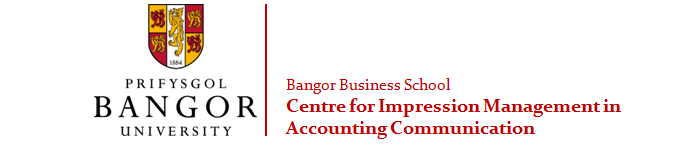 Centre for Impression management in Accounting Communication (CIMAC) Launch Bangor Business School15th June, 2012BOOKING FORMThis event is free of charge. However, we would like to get an approximate idea of participant numbers for catering purposes.Please return by 15th May, 2012 to:Dr. Doris Merkl-Davies, Senior Lecturer in Accounting and Deputy Director of the Centre for Impression Management in Accounting Communication (CIMAC), Bangor Business School, Bangor University, Bangor, Gwynedd, LL57 2DG, UK. Email: d.m.merkl-davies@bangor.ac.ukhttp://cimac.bangor.ac.uk/AccommodationIf you require accommodation, please refer to the list below:Location & Car ParkingThe Management Centre is located in the Adeilad Hugh Owen building (Nr. 48 on visitor map). If you stay in the Management Centre, you need to obtain a car park pass from Reception.The launch takes place in lecture room Alun 0.01 which is located in the Alun building (Nr. 49 on visitor map).Bangor Business School is located in the Hen Goleg building (Nr. 45 on visitor map).http://cimac.bangor.ac.uk/Name and title (Mr/Mrs/Dr/Prof/Other):Institution:Address:Telephone/mobile:E-mail:NameContact detailsApproximate priceThe Management Centre (Bangor Business School)01248-365900 info@themanagementcentre.co.uk£60Eryl Mor Hotel (15 minute walk to Bangor Business School)Tel: 01248-353789    erylmorhotel@aol.com£48The Menai Hotel (5 minute walk to Bangor Business School)01248-354200bookings@themenai.co.uk£55